The First Sunday after Pentecost: Trinity SundayJune 7, 2020Otey Memorial Parish, Sewanee, TennesseeFounded in 1870 as St. Paul’s-on-the-MountainMorning Prayer, Rite IIParticipate in this service via video on our YouTube channel or our Facebook page.PreludeThe Officiant begins the service with a sentence of Scripture, then saysLet us confess our sins against God and our neighbor. Silence may be kept.Officiant and People togetherMost merciful God,we confess that we have sinned against youin thought, word, and deed,by what we have done,and by what we have left undone.We have not loved you with our whole heart;we have not loved our neighbors as ourselves.We are truly sorry and we humbly repent.For the sake of your Son Jesus Christ,have mercy on us and forgive us;that we may delight in your will,and walk in your ways,to the glory of your Name.  Amen. The Officiant pronounces absolution, then says	Lord, open our lips.People  	And our mouth shall proclaim your praise.All  		Glory to the Father, and to the Son, and to the Holy Spirit*As it was in the beginning, is now, and will be for ever.  Amen.  Alleluia.Venite	Hymnal, S35						                          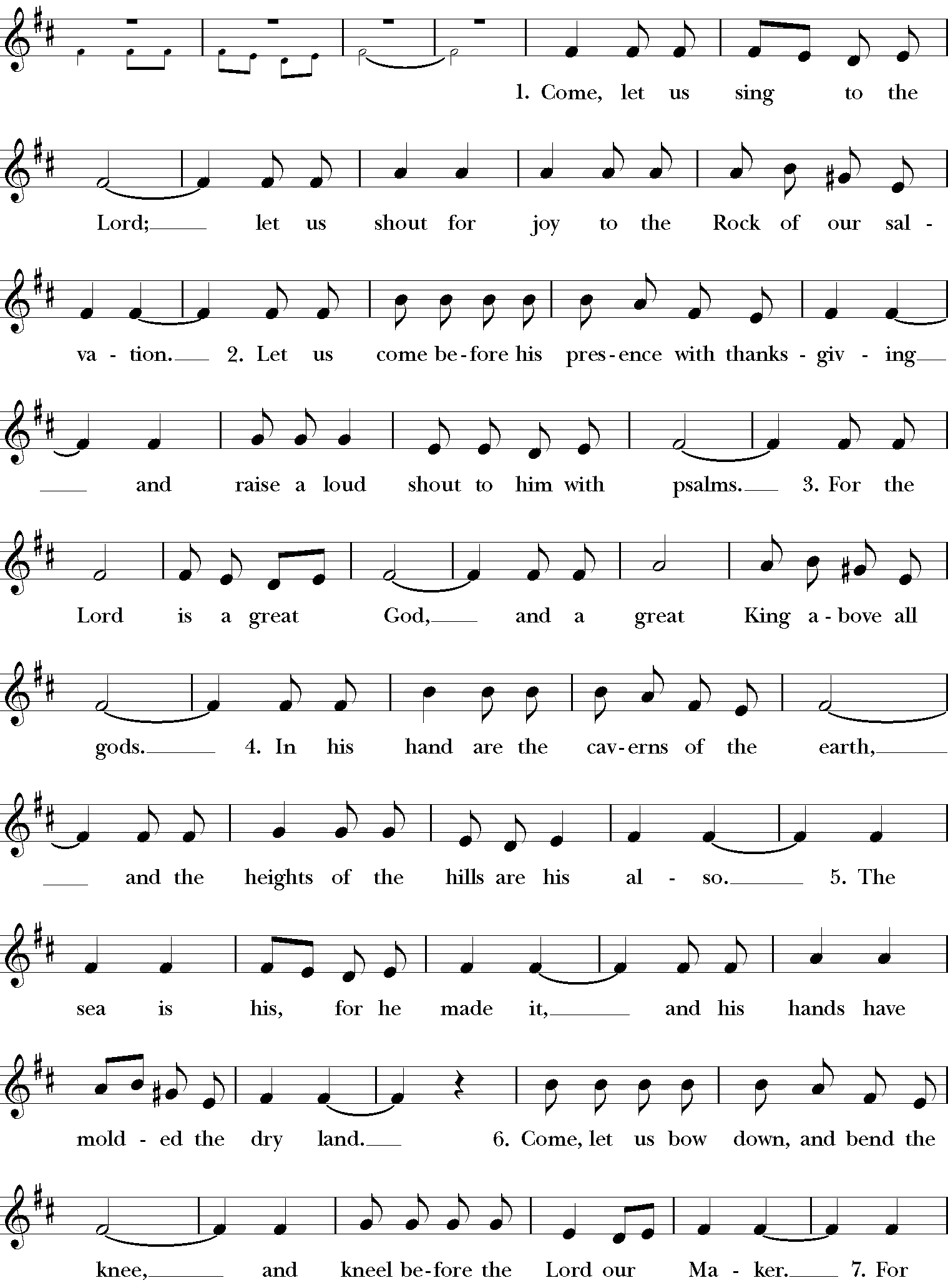 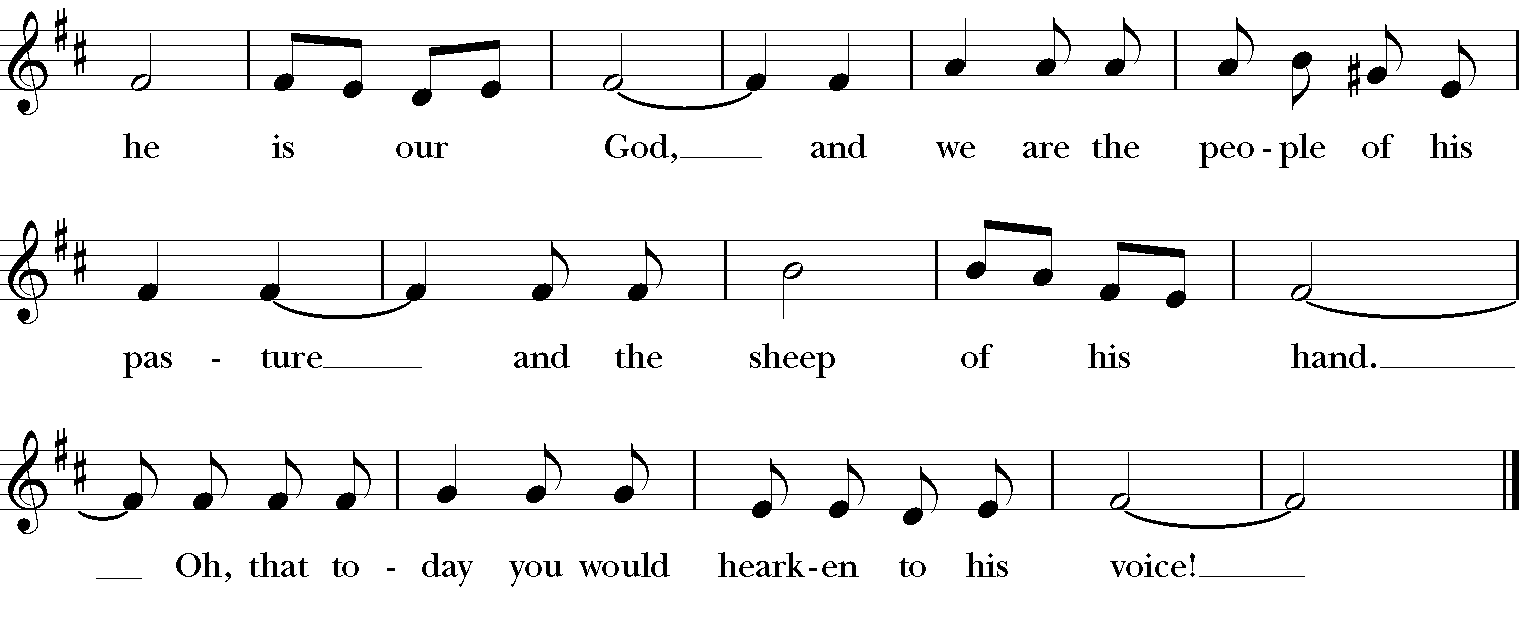 Psalm 81 O Lord our Governor, *how exalted is your Name in all the world!2 Out of the mouths of infants and children *your majesty is praised above the heavens.3 You have set up a stronghold against your adversaries, *to quell the enemy and the avenger.4 When I consider your heavens, the work of your fingers, *the moon and the stars you have set in their courses,5 What is man that you should be mindful of him? *the son of man that you should seek him out?6 You have made him but little lower than the angels; *you adorn him with glory and honor;7 You give him mastery over the works of your hands; *you put all things under his feet:8 All sheep and oxen, *even the wild beasts of the field,9 The birds of the air, the fish of the sea, *and whatsoever walks in the paths of the sea.10 O Lord our Governor, *how exalted is your Name in all the world!Praise to the holy and undivided Trinity, one God;*as it was in the beginning, is now, and will be for ever.  AmenGenesis 1:1-2:4a								   	After the lessonReader  The Word of the Lord. People  Thanks be to God. 			Hymn 362	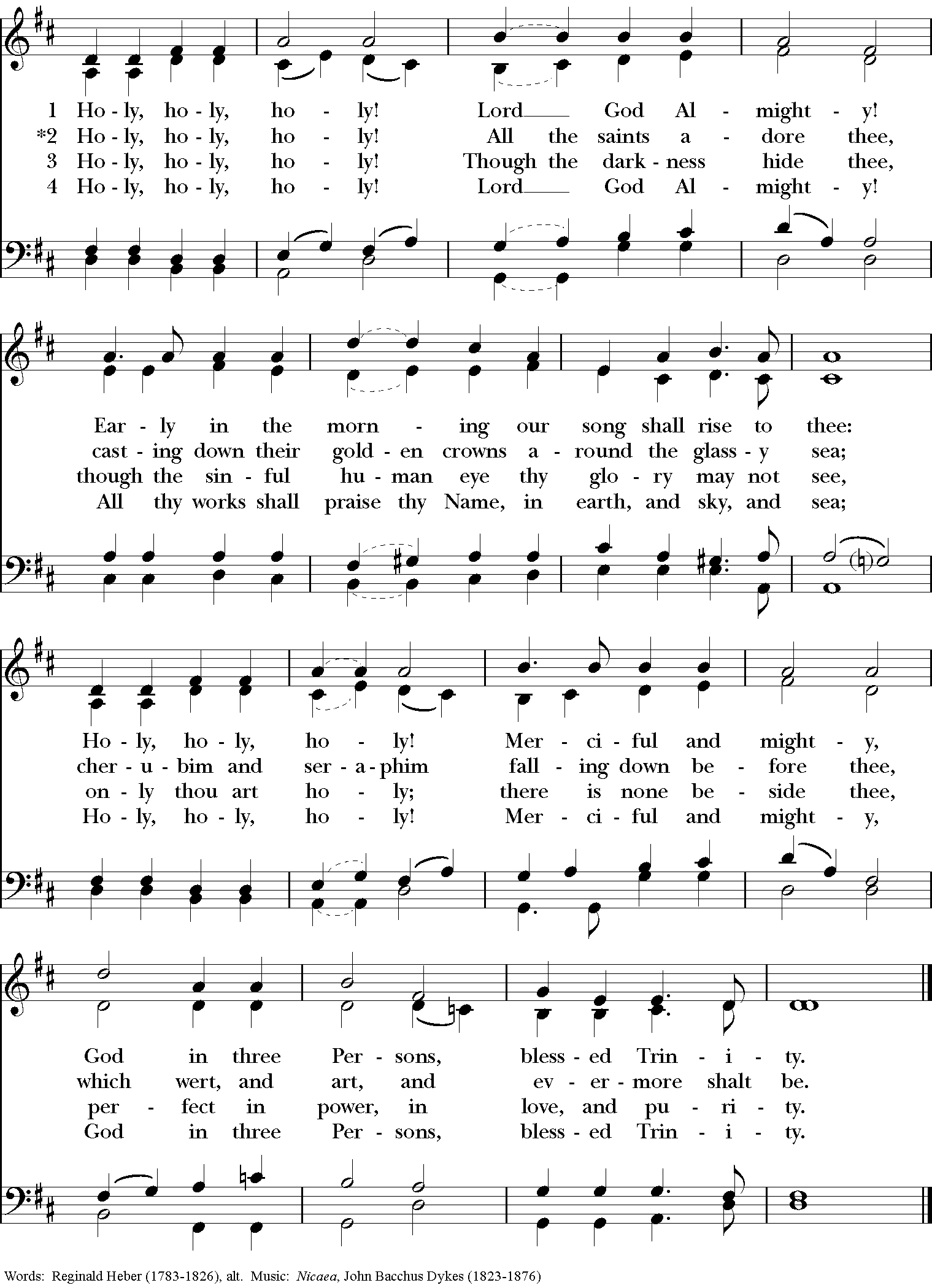 2 Corinthians 13:11-13							After the lessonReader  The Word of the Lord. People  Thanks be to God. 	Benedictus es S236			In accordance with Enriching Our Worship authorized by General Convention, “forebears” may be substituted for “fathers.” 				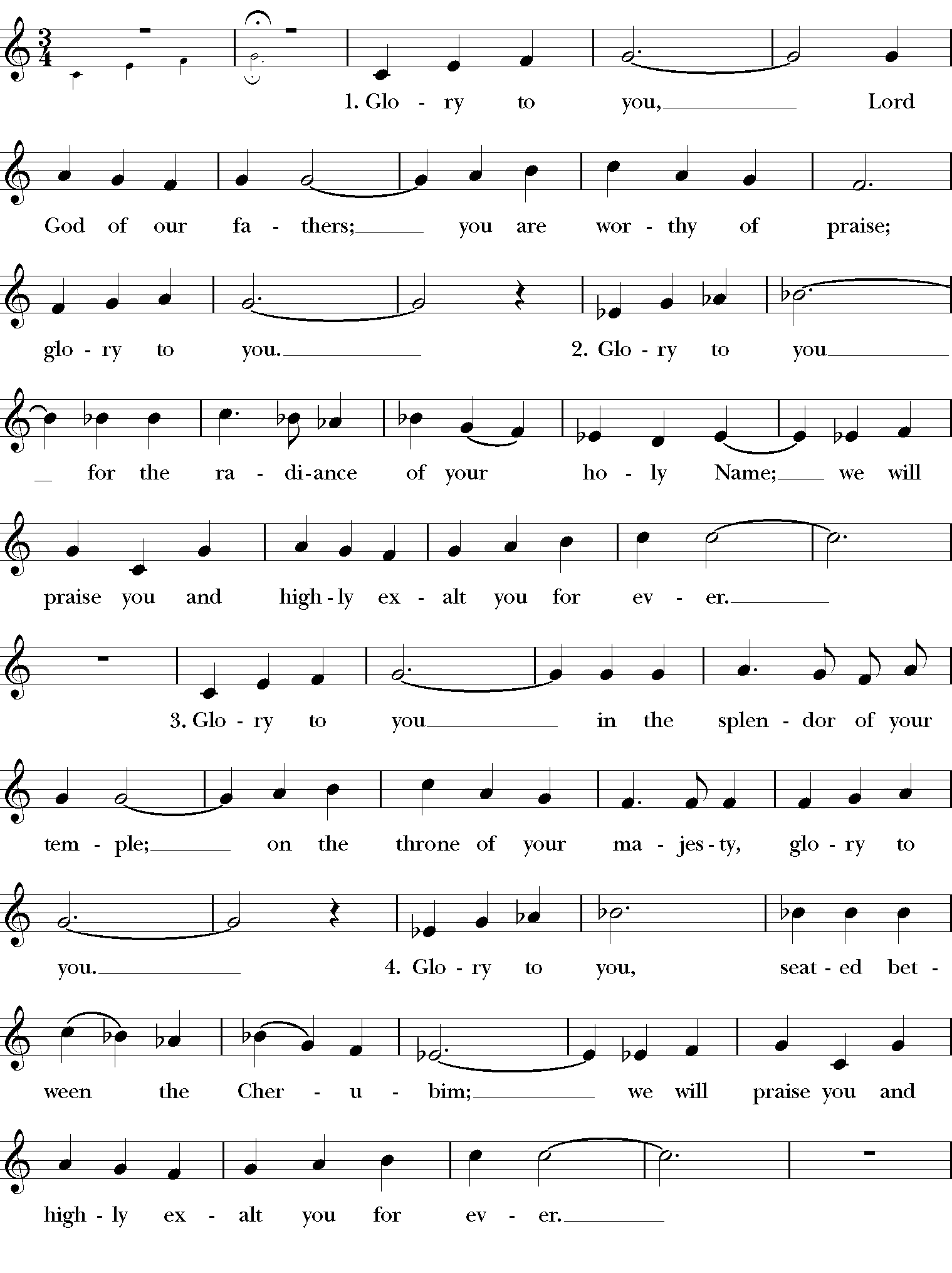 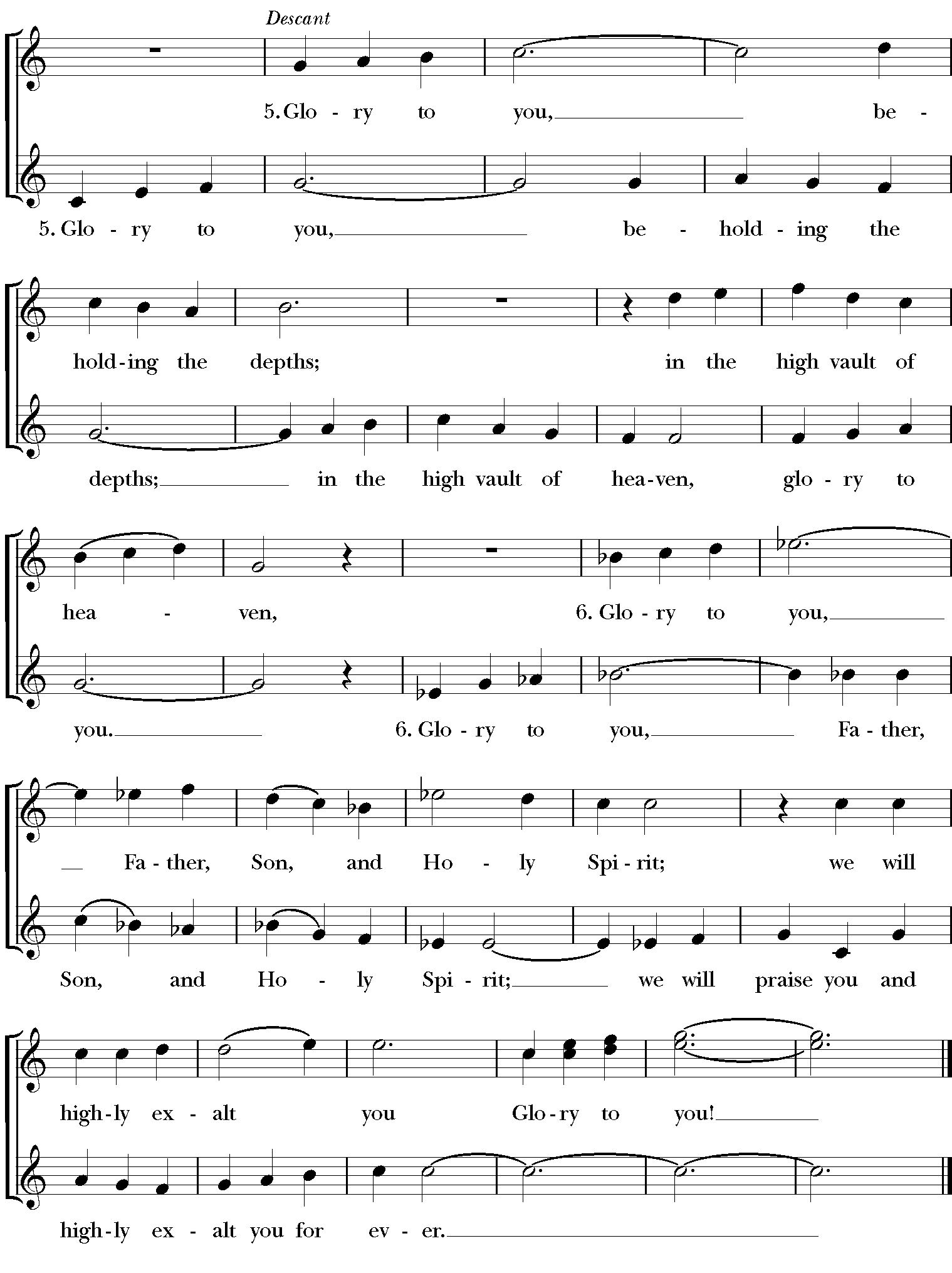 Matthew 28:16-20						After the lessonReader  The Word of the Lord. People  Thanks be to God. Sermon						  		Rob LambornThe Apostles’ Creed								Officiant and People together, all standing I believe in God, the Father almighty, creator of heaven and earth. I believe in Jesus Christ, his only son, our Lord. He was conceived by the power of the Holy Spirit	and born of the Virgin Mary. He suffered under Pontius Pilate,	was crucified, died, and was buried. He descended to the dead. On the third day he rose again. He ascended into heaven,	and is seated at the right hand of the Father. He will come again to judge the living and the dead. I believe in the Holy Spirit, the holy catholic Church, the communion of saints, the forgiveness of sins, the resurrection of the body, and the life everlasting.  Amen. Officiant  The Lord be with you.People  And also with you.Officiant   Let us pray.Officiant and PeopleOur Father in heaven, hallowed be your Name, your kingdom come, your will be done, on earth as in heaven. Give us today our daily bread.Forgive us our sins as we forgive those who sin against us. Save us from the time of trial, and deliver us from evil. For the kingdom, the power, and the glory are yours, now and for ever.  Amen. Suffrages A							V.  Show us your mercy, O Lord; R.  And grant us your salvation. V.  Clothe your ministers with righteousness; R.  Let your people sing with joy. V.  Give peace, O Lord, in all the world; R.  For only in you can we live in safety. V.  Lord, keep this nation under your care; R.  And guide us in the way of justice and truth. V.  Let your way be known upon earth; R.  Your saving health among all nations. V.  Let not the needy, O Lord, be forgotten; R.  Nor the hope of the poor be taken away. V.  Create in us clean hearts, O God; R.  And sustain us by your Holy Spirit. Collects led by the Officiant, to which the People respond Amen.Announcements 						WLP 800	(in ¾ time)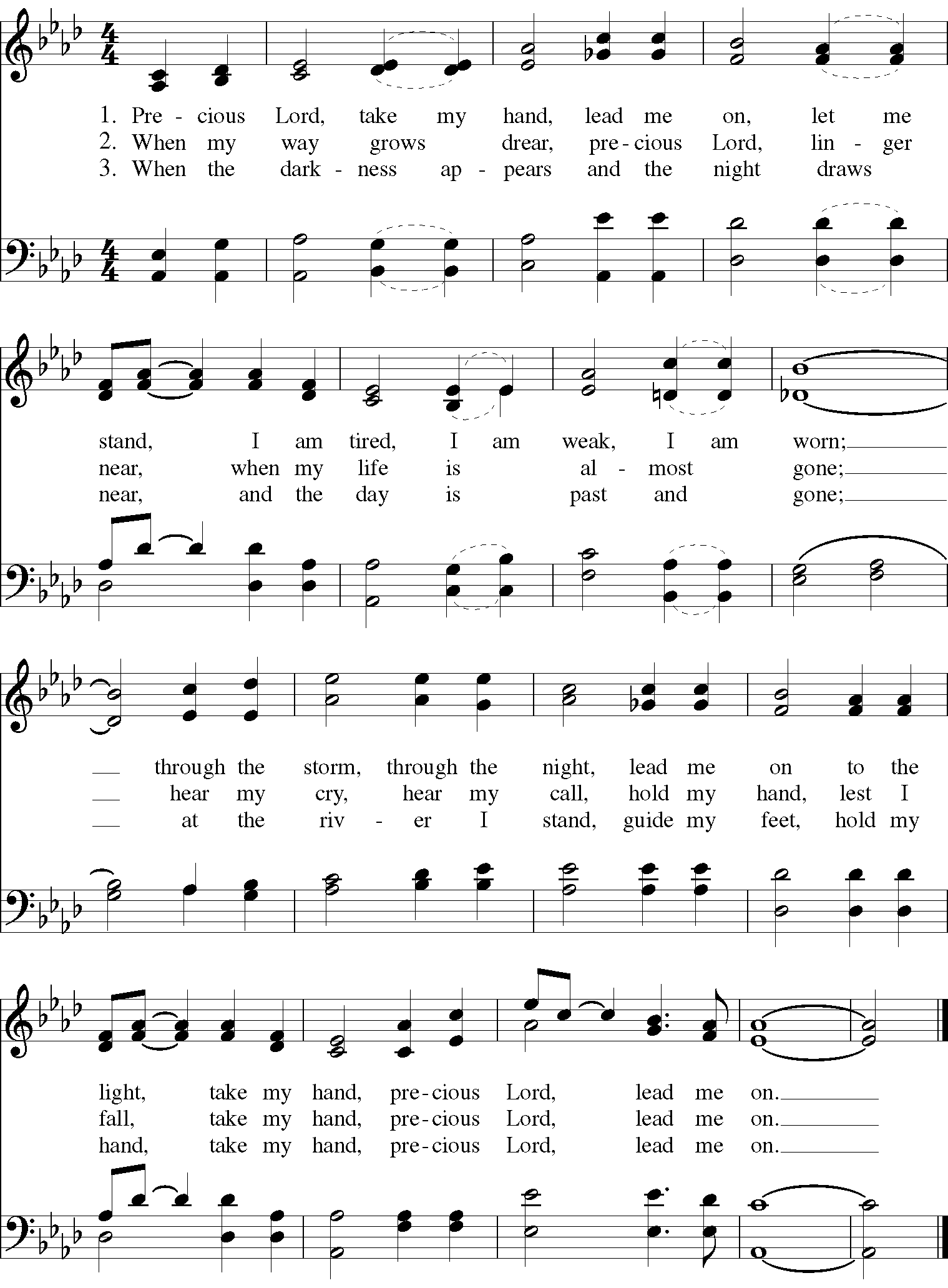 Additional PrayersThe General Thanksgiving				Officiant and PeopleAlmighty God, Father of all mercies,we your unworthy servants give you humble thanksfor all your goodness and loving-kindnessto us and to all whom you have made.We bless you for our creation, preservation,and all the blessings of this life;but above all for your immeasurable lovein the redemption of the world by our Lord Jesus Christ;for the means of grace, and for the hope of glory.And, we pray, give us such an awareness of your mercies,that with truly thankful hearts we may show forth your praise,not only with our lips, but in our lives,by giving up our selves to your service,and by walking before youin holiness and righteousness all our days;through Jesus Christ our Lord,to whom, with you and the Holy Spirit,be honor and glory throughout all ages.  Amen. Dismissal 	Let us bless the Lord.  People 	Thanks be to God.  PostludeReaders: Members of the Goodpaster familySingers: Ed Hawkins, Gary Sturgis(Hymns are used by permission via riteseries.org.)Audio-video production: Ted Clarkson & Mikey WhitmanAnglican Cycle of Prayer: Diocese of New Hampshire; All Saints Cathedral Diocese in Kenya; the Church of Isikwuato in NigeriaDiocesan Cycle of Prayer: Trinity Parish, ClarksvillePrayer Requests: Abu-Ali Abdur’Rahman, Bonnie Babb, Helen Bailey, Phoebe Bates, David Burnett, Ginny Capel, Corky Carlisle, Addie Cobbs, Gus Croom, Ruth Dubois, Catherine Garcia, the Graham family, Frieda Hawkins, Patrick Irwin, Ariel Jones, Houston King, Cheryl Lankhaar, Raymond McCoy, Dixon Myers, Mary Matlock Newman, Allen Peek, Russell Stubblefield, Ken Taylor, Van Tucker, Jennifer, and those suffering from coronavirus. Birthdays: Elaine Babb, Nick Davis, Julian Elrod, Diane Fielding, Joan Hurst, John WillisWorship services will continue to be made available online each Sunday at 8:30am on our Facebook page, and will remain available at 11:00am and thereafter on both our YouTube channel and our Facebook page.  Forum via Zoom take place at 9:45am this Sunday and will feature Harold Nevels of the Beloved Community: Commission on Racial Reconciliation of the Diocese of Tennessee.   Join Zoom Meeting  https://us02web.zoom.us/j/89451032113?pwd=OXh6NFo4VlozUHliVkJNNmxjbldKQT09 or call this telephone number: +1 312 626 6799 Meeting ID: 894 5103 2113Password: 934918CAC continues its work of serving the needy with food and in other ways, while observing appropriate precautions, 9-11am Monday through Friday. Please call 931-598-5927.  New director David Goodpaster is staffing CAC, taking sensible precautions while serving people in need 9 to 11am, Monday through Friday.CAC is also still accepting monetary and food donations! In particular, we need donations of canned meats (tuna and chicken), cereal, and empty egg cartons. Food donations may be dropped in the basket on the CAC porch. Checks may be mailed to the church office, designated for CAC.Parish staff members are combining remote and in-person work (with masks and distancing) as best fits their duties. Meghan Mazur is Acting Parish Administrator, working 9am-noon, MWF during Parish Administrator Frieda Hawkins’s recovery from a broken ankle. To meet with a staff member in person (and at a distance), please contact the staff member directly or call the office phone number (931-598-5926) or send an email (oteyparish@gmail.com).The mission of Otey Parish is to worship God, to proclaim the Good News of Jesus Christ, to serve the world for which Christ died, to educate and nurture our community, and welcome all.Staff: The Rev. Robert C. Lamborn, D. Min., Rector oteyparishrector@gmail.comThe Rev. Elizabeth Carpenter, Deacon camppc2@msn.com  David Goodpaster, CAC Director cacoteyparish@gmail.comFrieda Hawkins, Parish Administrator (on leave)Meghan Mazur, Acting Parish Administrator oteyparish@gmail.comKathy Sturgis, Organist musicotey@gmail.com Jeannie Babb, Christian Formation Director, Acting Youth Director oteyformation@gmail.com Ted Clarkson, Seminarian clarkth0@sewanee.eduDewey Hammond, Financial Administrator oteyfinance@gmail.comAnnika Derham, Nursery Coordinator Barbara Ford, SextonVestry: David Burnett, StewardshipJoel Cunningham, FinanceSusan Holmes, Senior Warden, Newcomers Lisa Howick, Univ. & Community Relations Louise Irwin, CACKaren Meridith, Junior Warden Sue Moseley, Christian Formation Annette Smith, Parish LifeLee Stapleton, Pastoral CareAlec Moseley, Treasurer Julie Elrod, Clerk Otey Memorial ParishFounded in 1870 as St. Paul’s-on-the-Mountain216 University AvenueP.O. Box 267Sewanee TN 37375931-598-5926oteyparish.org